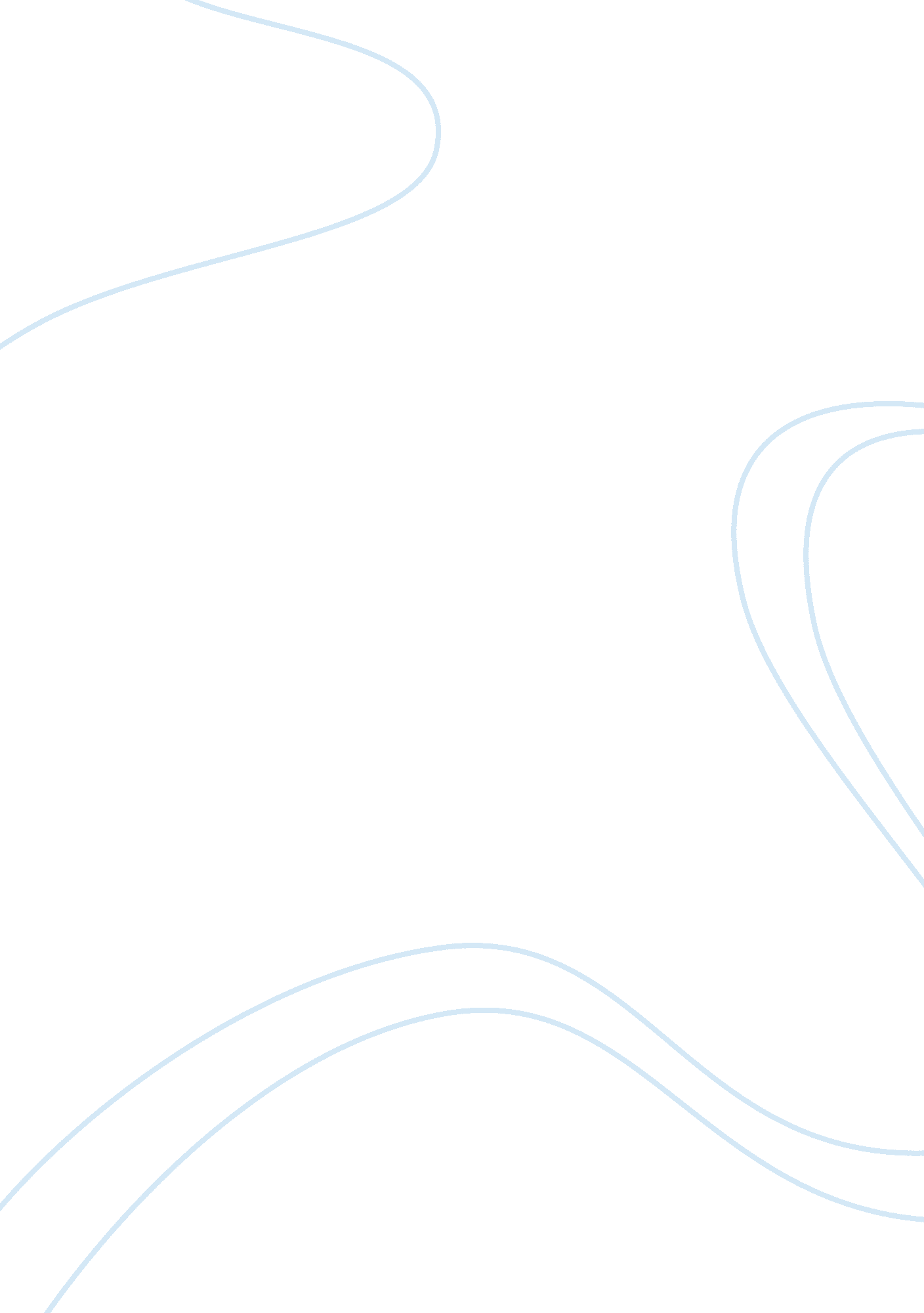 Haspin modulates the g2 m transition delay in response to polarization failures i...Health & Medicine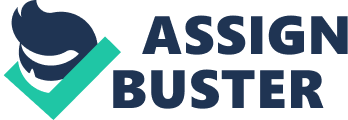 Introduction The yeast Saccharomyces cerevisiae reproduces through a budding process in which the daughter cell growth is promoted prior to anaphase, thus defining the orientation of the future mitotic spindle. This process starts in G1, when a cluster of proteins collectively known as the polarisome is built up at the presumptive bud site to drive symmetry breaking from an otherwise round cell. A major player in this polarization step is the small GTPase Cdc42, which oversees every step of the polarization process ranging from actin organization, to septin deposition and vesicle delivery ( Etienne-Manneville, 2004 ). Cdc42 is regulated by an intricate mechanism to timely promote polarity onset and bud emergence and later in the cell-cycle polarity dispersion and cytokinesis. The main determinants of Cdc42 activation are the essential GEF Cdc24, whose differential localization directs when and where polarity clusters are established ( Zheng et al., 1994 ; Caviston et al., 2002 ), and its GDI (Rdi1) and GAPs (Rga1, Rga2, Bem2, and Bem3) ( Pierce and Clark, 1981 ; Marquitz et al., 2002 ; Smith et al., 2002 ; Tiedje et al., 2008 ). In particular, localized recruitment and activity of Cdc24 is essential to promote symmetry breaking and the consequent bud emergence. Given the absolute requirement for a bud to the cell-cycle of budding yeast, it is not surprising that a surveillance mechanism, known as the morphogenesis checkpoint exists to delay mitotic progression in presence of polarization insults that impair bud emergence and growth ( Lew and Reed, 1995a ; McMillan et al., 1998 ). This pathway acts through an inhibitory phosphorylation of Cdc28 on Y19, which is catalyzed by the kinase Swe1 ( Gould and Nurse, 1989 ; Harvey et al., 2005 ) (Wee1 in higher eukaryotes) and reverted by the phosphatase Mih1 ( Russell and Nurse, 1986 , 1987 ; Dunphy and Kumagai, 1991 ; Gautier et al., 1991 ) (Cdc25). In case of altered polarization, and thus impaired budding, the morphogenesis checkpoint provides the cells the chance to achieve an efficient polarity establishment and bud emergence before entering mitosis. Once a proper cellular morphogenesis is restored, Swe1 is degraded and Mih1 removes Cdc28-Y19 phosphorylation allowing completion of the cell cycle ( Sia, 1998 ; McMillan et al., 2002 ; Kellogg, 2003 ; Asano et al., 2005 ; McNulty and Lew, 2005 ; Raspelli et al., 2011 ; Anastasia et al., 2012 ; King et al., 2013 ). In contrast with this wt scenario, mutants defective for the morphogenesis checkpoint undergo mitosis even in the presence of non-polarized, unbudded cells; resulting in nuclear division within a single cell compartment ( Russell et al., 1989 ; Booher et al., 1993 ; Lew and Reed, 1995a ; Sia et al., 1996 ; McMillan et al., 1998 ; Harvey and Kellogg, 2003 ; Keaton and Lew, 2006 ). Most works have focused on the ability of the morphogenesis checkpoint to inhibit mitotic entry. However, activation of this process was also found to cause delays later during mitosis, primarily in metaphase, through inhibition of APC/C activity ( Barral et al., 1999 ; Sreenivasan and Kellogg, 1999 ; Theesfeld et al., 1999 ; Carroll et al., 2005 ; Chiroli et al., 2007 ; Lianga et al., 2013 ). A further complication comes from evidence in budding yeast showing that the deletion of MIH1 induces only mild delays in mitotic entry and anaphase onset, suggesting the possible contribution of other phosphatases ( Russell et al., 1989 ; Rudner et al., 2000 ; Pal et al., 2008 ; Lianga et al., 2013 ). This hypothesis was confirmed by the discovery that Mih1, Ptp1, and PP2A Rts1 act redundantly to regulate the spatial and temporal reactivation of Cdc28, collaborating to its stepwise triggering prior to anaphase onset ( Kennedy et al., 2016 ). Swe1 and Mih1 are temporally and spatially modulated by various factors. The regulatory circuits monitoring their activity involve Hsl1, Hsl7, Cla4, and Cdc5, which promote Swe1 phosphorylation at the septin ring ( Barral et al., 1999 ; Longtine et al., 2000 ; Crutchley et al., 2009 ). Hyper-phosphorylated Swe1 is ubiquitinated by the Met30/SCF complex, which targets it for Cdc34-dependent proteolysis ( Kaiser et al., 1998 ). Mih1, on the other hand, undergoes dramatic changes in phosphorylation throughout the cell cycle in a Cdc28 and casein kinase 1-dependent manner ( Pal et al., 2008 ). Though the contribution of Mih1 phosphorylation to its activity is still debated, there are reports showing that during the G2/M transition Mih1 is dephosphorylated and activated by Cdc55-dependent PP2A phosphatase ( Carroll et al., 2005 ; Wicky et al., 2011 ). Haspin is an atypical serine/threonine atypical kinase that phosphorylates H3-T3 during metaphase, promoting the recruitment of the chromosomal passenger complex (CPC) at kinetochores ( Tanaka et al., 1999 ; Higgins, 2001a , b ; Kelly et al., 2010 ; Wang et al., 2010 ). Accordingly, depletion of haspin in mammalian cells prevents proper chromosome positioning at the metaphase plate, eventually blocking cell-cycle progression in mitosis ( Dai and Higgins, 2005 ; Dai et al., 2005 , 2006 ; Yamagishi et al., 2010 ). Haspin activity is cell-cycle dependent, with the protein being held in an inactive state during interphase through folding of an autoinhibitory domain onto the catalytic one ( Kelly et al., 2010 ). This autoinhibition is relieved during mitosis by Cyclin-dependent kinase 1 (CDK1)-mediated phosphorylation at haspin N-terminus, followed by further phosphorylations at multiple sites by the Polo-like kinase 1 (Plk1). These Plk1-dependent modifications trigger haspin activity, resulting in phosphorylation of H3-T3 ( Ghenoiu et al., 2013 ; Zhou et al., 2014 ). The genome of Saccharomyces cerevisiae encodes for two haspin paralogues, Alk1 and Alk2 ( Nespoli et al., 2006 ), whose levels peak in mitosis and G2-phase, respectively, and that are phosphorylated during the cell cycle ( Spellman et al., 1998 ; Nespoli et al., 2006 ). We previously reported that Alk1 and Alk2 are critical to efficiently disperse polarity clusters in mitosis ( Quadri et al., 2020a ), preventing cell death in case of transient mitotic delays ( Panigada et al., 2013 ). In agreement with Alk1 and Alk2 being, at least partly, redundant, these phenotypes have been observed in double deleted strains, with single mutants behaving as their wt counterparts. Here we report that budding yeast haspin homolog Alk1 exerts an independent function, playing a critical role in the regulation of the G2/M transition in response to morphogenetic stress. Cells deleted for ALK1 are indeed defective in the morphogenesis checkpoint and are characterized by a premature Cdc28-Y19 dephosphorylation. Intriguingly, the phenotypes of alk1 Δ mutants are suppressed by concomitant deletion of ALK2 . Accordingly, we show evidence for a precocious and higher inhibition of Cdc28 in alk2 Δ strains, supporting a role for Alk2 in quenching of the morphogenesis checkpoint. Results Haspin Regulates Cell-Cycle Progression Upon Defective Polarization The atypical protein kinase haspin has been shown to be involved in the promotion of a proper alignment of the chromosomes on the metaphase plate ( Dai and Higgins, 2005 ; Dai et al., 2005 ; Kelly et al., 2010 ; Wang et al., 2010 , 2011 ; Yamagishi et al., 2010 ) and in cell polarity ( Panigada et al., 2013 ; Quadri et al., 2020a , b ). To expand our comprehension of haspin and identify other possible functions, we tested the sensitivity of haspin-lacking cells to a set of non-genotoxic compounds. Interestingly, we found that the deletion of ALK1 , but not of ALK2 , suppressed the sensitivity of yeast cells to the actin depolymerizing drug LatA ( Figure 1A ). Such suppression required the activity of Alk2, indeed the concomitant deletion of ALK2 restored the LatA sensitivity of alk1 Δ mutants to that of control strains ( Figure 1A ). FIGURE 1  Haspin mutants show altered response to polarity failures.(A)Serial dilutions of cultures of the indicated strains were spotted on either DMSO or LatA containing plates. After 24 h incubation at 28°C plates were imaged.(B)Cells of the indicated strains expressing Tub1-GFP were arrested in G1 with mating pheromone and then released in the presence of 100 μM LatA. After 4 h cells were fixed and analyzed for nuclear division by fluorescence microscopy.(C)Cells were arrested in G1 at the permissive temperature (25°C), shifted for 45' at the restrictive temperature (37°C) and then released at 37°C. After 2 h, samples were fixed and analyzed for nuclear division, as above. Error bars in(B, C)represent standard deviation, statistical significance was measured by T -test, ns: not significant, ** p < 0. 01, *** p < 0. 005. LatrunculinA is a powerful natural toxin that, by binding actin monomers, prevents their polymerization ( Spector et al., 1983 ; Ayscough et al., 1997 ). In budding yeast, a deficient organization of the actin cytoskeleton impairs, among other processes bud emission. Cells thus arrest of cell-cycle progression as single cells with and undivided nucleus through activation of the morphogenesis checkpoint ( Lew, 2003 ). To better characterize the influence of ALK1 on the cellular response to LatA treatment, we analyzed nuclear division following exposure to LatA in control cells or cells lacking Alk1, Alk2, or both. Tub1-GFP expressing cells were synchronized in G1 with mating pheromone and then released into fresh medium containing 100 μM LatA. Nuclear dynamics was monitored 4 h after the release, scoring the percentage of cells with two nuclei and the presence of anaphase spindles. As shown in Figure 1B ; Supplementary Figures 1A, B , LatA treatment prevents anaphase in wt strains, where a marginal fraction (11%) of cells becomes binucleated in these conditions. In agreement with the phenotype observed by drop assays, alk1 Δ cells exhibited a reduced response to LatA treatment, as seen by nuclear division (42% binucleated cells) and spindle elongation (29% anaphase spindles). Deletion of ALK2 , which does not significantly alter the cellular sensitivity to LatA of control strains, rescues the defects observed in alk1 Δ cells. To test whether the observed phenotypes were specific to LatA treatment or a common feature of haspin mutants upon G1 polarization defects, we employed a genetic approach to interfere with bud emission. Cdc24 is the main guanine nucleotide exchange factor (GEF) for Cdc42, the master regulator of cellular polarity in budding yeast ( Adams et al., 1990 ; Zheng et al., 1994 ; Bi et al., 2000 ). Among the plethora of processes directly regulated by Cdc42 are polarity establishment, actin dynamics and bud emergence, and hence impaired Cdc42 activity during G1 ultimately leads to the activation of the morphogenesis checkpoint as a consequence of polarity impairments ( Miller and Johnson, 1997 ). We thus exploited a cdc24-1 mutant that upon shift to restrictive temperature is unable to sustain polarization, thus triggering the morphogenesis checkpoint ( Sloat et al., 1981 ). First, we verified whether, as observed upon LatA treatment, loss of ALK1 improved the fitness of cdc24-1 strains upon polarization defects. To this end, we tested the growth of cdc24-1 and cdc24-1alk1 Δ strains at permissive (25°C), semi-permissive (32°C) or restrictive (37°C) temperatures. As shown in Supplementary Figure 1C , loss of ALK1 promoted the growth of cells with impaired Cdc24 activity at 32°C, confirming an improved fitness of cells lacking Alk1 in presence of polarization insults. We then monitored Alk1 contribution to nuclear segregation upon chronic exposure to Cdc24 inactivation. Wild-type, alk1 Δ , alk Δ, and alk1 Δ alk2 Δ cells in cdc24-1 background were grown at 25°C (permissive temperature), arrested in G1 with α-factor and shifted at 37°C (non-permissive temperature) for the last 45 min of the treatment, in order to deplete Cdc24 activity before budding onset. Cells were then released from the G1 arrest into fresh medium at 37°C to promote cell cycle progression in presence of budding defects. The kinetics of nuclear division was analyzed by fluorescence microscopy. As shown in Figure 1C , cells expressing wild-type haspin delay anaphase onset so that only a small fraction (15%) of the population underwent nuclear division at 120' when budding is defective due to mutated CDC24 . Consistently with what observed with LatA, in cdc24-1alk1 Δ strains the mitotic delay is defective and binucleated cells reach 40% by 2 h after the G1 release. This phenotype is again suppressed by concomitant loss of Alk2. Up to now, most of the roles played by haspin are exerted through phosphorylation of H3-T3. Thus, we verified whether the phenotypes observed upon loss of Alk1 could be ascribed to altered histone phosphorylation. To this end, we incubated wt, H3-T3A and alk1 Δ H3-T3A strains with 100μM Lat A for 4 h and then calculated the percentage of binucleated non-budded cells. As shown in Supplementary Figure 1D , loss of histone phosphorylation per se does not lead to unscheduled nuclear division in these conditions, suggesting that, whatever the role played by haspin in this pathway, it is not dependent on H3-T3 phosphorylation. Overall, these observations indicate that yeast ALK1 plays a role in the cellular response to polarization insults in the early stages of the cell cycle. Surprisingly, this function is not shared between haspin paralogues. Indeed, our results suggest a role for Alk1 in promoting of the morphogenesis checkpoint, while Alk2 seems to have an opposite role. Alk1 Regulates Cell Cycle Progression Through Mih1 Inactivation In budding yeast, budding impairments trigger a surveillance mechanism, known as the morphogenesis checkpoint, which delays mitotic entry ( Lew and Reed, 1995a ; McMillan et al., 1998 ). Swe1 kinase phosphorylates Cdc28-Y19 ( Gould and Nurse, 1989 ; Harvey et al., 2005 ), inhibiting its function and preventing entry into mitosis. The phosphatase Mih1 is largely responsible for the removal of the phosphate group, releasing the cell cycle arrest ( Sia et al., 1996 ; Harvey and Kellogg, 2003 ). The premature resumption of cell cycle progression observed in alk1 Δ cells suggests that Alk1 may positively modulate Swe1 or act as an inhibitor of Mih1, preventing the G2/M transition in the presence of polarity problems. Similarly, Alk2 could act on Swe1 or Mih1 with an opposite role. To obtain clearer insights on the possible interplay between haspin and Swe1 in the control of Cdc28 activity we analyzed different mutants in a cdc24-1 background, following the release from a G1 arrest at the restrictive temperature. We then assessed how loss of ALK1 or ALK2 affected the nuclear segregation of cells lacking SWE1 . As shown in Figure 2A , loss of Alk1 or Alk2 does not further worsen or ameliorate the defects of swe1 Δ mutants, suggesting that haspin is indeed involved in the regulation of the morphogenesis checkpoint (see Supplementary Figure 2A for cell-cycle analysis). We then compared the kinetics of nuclear division in ALK1 and SWE1 mutants following LatA treatment in G1 ( Figure 2B ). Interestingly, we found that, besides being defective compared to control cells, nuclear segregation in alk1 Δ strains is delayed compared to that of cells completely lacking Swe1 kinase, suggesting defects in sustained morphogenesis checkpoint activity. If the morphogenetic insult is prolonged, in the absence of both Alk1 or Swe1, cells fail to arrest and undergo multiple rounds of DNA replication as nuclear division even in the absence of a bud, leading to the formation of polynucleated cells ( Supplementary Figure 2B ). FIGURE 2  Alk1 regulates cell cycle progression through Mih1. Cells of the indicated strains were arrested in G1 at 25°C and held at 37°C for further 45' before being released at 37°C. After 2 h samples were taken and nuclear segregation was evaluated by fluorescence microscopy(A)For wt, alk1 Δ, alk2 Δ and alk1 Δ alk2 Δ, the mean value was calculated on data from experiment in Figure 1C combined with new biological replicates performed together with the other indicated strains.(B)Cells of the indicated strains were synchronized in G1 and treated with LatA. Following release, samples were taken to monitor nuclear division by fluorescence microscopy. Representative images at the 120' time point are shown(C)Cells were treated as in A, taking samples at the indicated time points to monitor nuclear segregation or cell-cycle progression ( Supplementary Figure 2 ). Error bars represent standard deviation, statistical significance was measured by T -test, ns: not significant, * p < 0. 05, ** p < 0. 01, *** p < 0. 005. In the presence of polarity insults that trigger the morphogenesis checkpoint, Mih1 is expected to be inactive ( Harrison et al., 2001 ; Ciliberto et al., 2003 ). Thus, two possibilities can explain the observed defects in Alk1 mutants: loss of Alk1 either causes a failure in sustaining Swe1 activity or it promotes unscheduled Mih1 activation. If the loss of ALK1 results in the unscheduled activation of Mih1, deletion of MIH1 should suppress the phenotypes of Alk1-lacking cells. On the other hand, if ALK1 deletion causes defective Swe1 activity, the concomitant loss of Mih1 would not impact alk1 Δ phenotypes since Mih1 should be inactive in these conditions. As shown in Figure 2C (see Supplementary Figure 2C for cell-cycle analysis), while loss of Alk1 led to an anticipated nuclear division, additional deletion of MIH1 restored normal anaphase kinetics, confirming the epistatic relation between Alk1 and Mih1. Noteworthy, MIH1 deletion alone do not affect anaphasic nuclei at 90'-105'-120' after the release, when alk1 Δ strains already exhibit nuclear segregation, confirming that the phosphatase is inactive in control cells. This observation further supports the proposed unscheduled activation of Mih1 upon loss of Alk1. This regulation is unlikely to be direct. Indeed, no physical interaction between Alk1 and Mih1 (nor Swe1) was detected by two-hybrid ( Supplementary Figure 3A ; a strain expressing LexA-p53 and B42-3HA-SV40 was used as a positive control). The morphogenesis checkpoint main regulators, Mih1 and Swe1 are both tightly controlled in a posttranslational manner which involves several kinases and phosphorylation events ( Pal et al., 2008 ). We then hypothesized that Alk1 and Alk2 could exert their role in this pathway by regulating Mih1 phosphorylations. However, we did not observe significant differences in both Mih1 and Swe1 protein levels or posttranslational modifications in haspin mutants ( Figure 3A ; Supplementary Figure 3B ). FIGURE 3  Alk1 does not modulate Mih1 post-translational modifications.(A)Cells of the indicated strains were synchronized in G1 at permissive temperature and held at 37°C for further 45' before being released into the cell cycle at restrictive temperature. Samples were taken every 15' to follow protein levels and modifications by western blot. The graph shows the relative Mih1-3HA abundance normalized on tubulin levels. Error bars represent standard deviation. Alk1 and Alk2 Modulate Cdc28-Y19 Phosphorylation Upon Defective Budding Previous results show an interplay between yeast haspin and the morphogenesis checkpoint in case of unpolarized cells. To directly address haspin involvement in the activation and maintenance of this checkpoint we monitored the impact of haspin loss on the kinetics of Cdc28-Y19 phosphorylation in synchronized cultures. cdc24-1, cdc24-1alk1 Δ, cdc24-1alk2 Δ, and cdc24-1alk1 Δ alk2 Δ strains were arrested in G1, shifted to non-permissive temperature to deplete Cdc24 activity and released in pheromone-free medium, taking samples at different time points. The levels of phosphorylated Cdcd28-Y19 were measured with phosphospecific antibodies and fluorescence-based analysis. As shown in Figure 4A , (see Supplementary Figure 4A for cell cycle analysis) loss of Alk1 does not impede Cdc28-Y19 phosphorylation, but it prevents its accumulation after ~1 h from the release. Again, removal of Alk2 restores a wt inactivation of Cdc28 in alk1 Δ cells. To reinforce the notion that Alk1 is a positive regulator of the morphogenesis checkpoint, we exploited a reversed approach, where we overexpressed the kinase and monitored the accumulation of Cdc28-Y19p. As shown in Figure 4B ; Supplementary Figure 4B , increased ALK1 levels indeed caused elevated levels of phosphorylated Cdc28-Y19 with no evident effect on cell-cycle progression, further supporting our conclusions. FIGURE 4  Alk1 is required for sustained Cdc28-Y19 phosphorylation.(A)Cells of the indicated strains were synchronized in G1 at permissive temperature and held at 37°C for further 45' before being released into the cell cycle at restrictive temperature. Samples were taken every 20' to follow protein levels by western blot using antibodies for total Cdc28 and phosphospecific antibodies for Cdc28-Y19p. The right panel reports the quantification of the phosphorylation signals normalized over the total Cdc28. Error bars represent standard deviation(B)Logarithmically growing cells, bearing the pGAL- GST or pGAL- GST-ALK1 constructs, were incubated in the presence of 2% galactose to induce protein overexpression. Samples were taken every hour to monitor protein levels. Western blotting was performed with antibodies for total Cdc28 and phosphospecific antibodies for Cdc28-Y19p. Expression levels of GST and GST-Alk1 were analyzed with anti GST antibodies. The graph shows the ratio between phosphorylated Cdc28-Y19 and total Cdc28, error bars represent standard deviation. Discussion A proper timing between different developmental events is fundamental for successful cell-cycle completion and proliferation of every organism. In Saccharomyces cerevisiae , cell division occurs by budding and this requires that a daughter cell is formed prior to anaphase. It is the mother-bud axis, pre-defined in G1 by setting up polarity clusters, that will determine the direction of spindle elongation. In this scenario, failures in symmetry breaking and cellular polarization impede bud emission and lead to a cell-cycle arrest with replicated DNA in a single nucleus ( Lew and Reed, 1995b ). The molecular mechanism that couples nuclear dynamics and budding is known as morphogenesis checkpoint, a network able to perceive defects in bud formation and to transduce this stimulus in an inhibitory phosphorylation of CDK1 (Cdc28-Y19p) ( Sia et al., 1996 ). Two proteins act as master regulators of the morphogenesis checkpoint, the kinase Swe1 and the phosphatase Mih1 (WEE1 and CDC25 in higher eukaryotes, respectively); the concerted activity of these players directly regulate Cdc28-Y19 phosphorylation ( Booher et al., 1993 ; Sia et al., 1996 ). The atypical kinase haspin targets H3-T3 and has been ascribed with several roles in nuclear dynamics, ranging from chromosome cohesion to chromatin condensation, alignment at the metaphase plate and asymmetric histone inheritance ( Dai and Higgins, 2005 ; Dai et al., 2005 , 2006 ; Kelly et al., 2010 ; Wang et al., 2010 , 2011 ; Yamagishi et al., 2010 ; Tran et al., 2012 ; Ghenoiu et al., 2013 ). Here we report an unprecedented involvement of budding yeast haspin paralogues Alk1 and Alk2 in the morphogenesis checkpoint. In particular Alk1 seems to play a positive role in delaying the cell cycle progression upon failures in polarity establishment and bud emergence. Indeed, cells lacking ALK1 exhibit an abortive cell cycle arrest in response to the actin cytoskeleton poison LatA and following genetic inactivation of the polarity regulator Cdc24. This last observation excludes that the LatA sensitivity phenotype could be due to a reduced cell wall permeability of alk1 Δ cells or to LatA specific effects. Alk2 has an opposite role and its loss is sufficient to restore normal phenotypes in Alk1 mutants. This failure in cell-cycle arrest is due to a defective inhibitory phosphorylation of Cdc28-Y19 in alk1 Δ strains, which is again suppressed by concomitant loss of Alk2. In particular, alk1 Δ cells are able to generate an initial, increase in levels of phosphorylated Cdc28-Y19, which however fails to accumulate to the levels of wt strains. This could be explained both by a loss in Swe1 functionality or by an unscheduled Mih1 activation. However, deletion of MIH1 completely suppresses the defects due to loss of ALK1 . Notably, this suppression occurs at a stage when in wt cells Mih1 itself is inactive, clearly identifying Mih1 and not Swe1 as the branch regulated by Alk1. Our two hybrid results suggest that Alk1 does not directly interact with Mih1 or Swe1, and we found no evident contribution in terms of posttranslational modifications of Mih1 or Swe1 by Alk1. All the proteins analyzed here are conserved in human cells, where Wee1 (Swe1) and Cdc25 (Mih1) have crucial activities in the control of cell cycle, and their misfunction is often coupled with carcinogenesis. The mechanism by which WEE1 and CDC25 become deregulated during cancer development remains still unclear. Conceptually, we therefore believe that understanding haspin contribution to the Wee1/Cdc25 pathway can shed light in long term on mechanisms underlying tumor development. The mechanism linking haspin to the morphogenesis checkpoint is still elusive. Both Swe1 and Mih1 are subjected to extensive phosphorylation, and it has been technically very challenging to link haspin activity to it. The involvement of H3-T3 phosphorylation is unlikely as this PTM is restricted to mitosis, while the morphogenesis checkpoint arrests cells at the G2/M transition. This suggest that other still unidentified haspin targets may be relevant to this pathway. Methods Yeast Strains and Plasmids Yeast strains used in this study are isogenic to W303 apart from those used in two-hybrid assays, marked with * , which are isogenic to EGY48, and those marked with ** , which are isogenic to UCC1111, and are listed in Table 1 . Conditions for yeast cell cultures used have been previously described ( Rose et al., 1990 ). When indicated the cultures were synchronized in G1 by 2 μg/ml α-factor as previously described ( Foiani et al., 1994 ). Standard molecular genetics techniques were used to construct plasmids and strains. In particular, PCR-based genotyping were used to confirm gene disruption and tagging ( Longtine et al., 1998 ). TABLE 1  Strains and plasmids used in this work. Latrunculin a Treatment Cells were grown in YPD medium, synchronized in G1 with α-factor (2 μg/ml) and released in the presence of LatA (SIGMA L5163) 100 μM for 240 min. Cells were then harvested for protein extraction or fixed for microscopy analysis. Spindle Elongation and Nuclear Division Analysis Cells carrying TUB1-GFP were fixed with formaldehyde (3. 7%) and washed three times with PBS. GFP was visualized by fluorescence microscopy with a Leica DMRA2 widefield fluorescence microscope equipped with a CCD camera (Leica DC 300F). For the analysis of nuclear division cells were fixed with ethanol, washed three times in PBS and DNA was stained with DAPI. Labeled-DNA was visualized by fluorescence microscopy as described above. Images were processed by ImageJ ( Schindelin et al., 2012 ). Nuclear division pattern was evaluated by scoring for unbudded cells showing a single nucleus or two nuclei. At least 300 cells were categorized per sample across three experimental repeats to calculate a mean and a standard deviation. Morphogenesis Checkpoint Assays To evaluate morphogenesis checkpoint activation cells carrying cdc24-1 temperature-sensitive allele were grown at 25°C (permissive temperature), arrested in G1 with α-factor (2 μg/ml), shifted for 45 min at 37°C (non-permissive temperature) and released at 37°C. At indicated time points, samples were collected, fixed in ethanol and stained with DAPI. Nuclear division was evaluated as described above. Trichloroacetic acid protein extraction was used to evaluate Cdc28-Y19 phosphorylation by Western blot. The ratio between Cdc28-Y19 phosphorylation and total Cdc28 was performed on protein levels of three independent experiments. Western Blot To analyze proteins during kinetic experiments samples were collected at given time points and exposed to trichloroacetic acid precipitation ( Muzi Falconi et al., 1993 ). Protein extracts were then resolved by SDS- PAGE and analyzed by Western blot using proper antibodies. Anti-HA antibodies (12CA5) were used as previously described ( Sabbioneda et al., 2007 ). Anti-phospho-Cdc2 (Tyr15) (#9111, Cell Signaling), anti-Cdc2 (ab17) (#ab18-100, Abcam) and anti-GST (#27-4577-01V, GE Healthcare) were used with standard techniques. Images were taken with a ChemidocTouch Imaging System (Bio-Rad) and processed with ImageLab and ImageJ. Two-Hybrid EGY42 cells were transformed with the indicated plasmids (pEG202, pJG4-5 and their derivatives expressing fusions with Alk1, Mih1, or Swe1). Fusion proteins were checked by western blots. The lacZ reporter is harbored on the pSH18-34 plasmid. Relevant strains were patched on selective raffinose/galactose-containing plates supplemented with 0. 195 nM X-Gal, 23. 1mM NaH 2 PO 4 and 21. 1mM Na 2 HPO 4 . Pictures were taken after overnight incubation at 28°C. Cell Cycle Analysis With FACScan Samples were taken at given time points, fixed with ethanol and processed with RNase A and Proteinase K. Cells were then stained with 1 μM SytoxGreen and DNA content was determined using a FACScan cytofluorimeter. Data Availability Statement The raw data supporting the conclusions of this article will be made available by the authors, without undue reservation. Author Contributions MG, LD, RQ, MM-F, and PP planned the experimental approach, revised the experiments and analyzed the data. MG, RQ, and MM-F wrote the manuscript. MG, LD, RQ, AN, and DP performed the experiments. EG and DP contributed to experimental procedures and discussion. All authors contributed to the article and approved the submitted version. Funding MM-F lab is supported by grants from AIRC (n. 21806) and MIUR (PRIN). RQ was supported by and AIRC fellowship (n. 17919). Conflict of Interest The authors declare that the research was conducted in the absence of any commercial or financial relationships that could be construed as a potential conflict of interest. Acknowledgments We sincerely thank Marco Geymonat and Simonetta Piatti for useful discussion and donating strains. The authors acknowledge the support from the University of Milan through the APC initiative. Supplementary Material The Supplementary Material for this article can be found online at: https://www. frontiersin. org/articles/10. 3389/fcell. 2020. 625717/full#supplementary-material References Adams, A. E. M., Johnson, D. I., Longnecker, R. M., Sloat, B. F., and Pringle, J. R. (1990). CDC42 and CDC43, two additional genes involved in budding and the establishment of cell polarity in the yeast Saccharomyces cerevisiae . J. Cell Biol . 111, 131–42. doi: 10. 1083/jcb. 111. 1. 131 Anastasia, S. D., Nguyen, D. L., Thai, V., Meloy, M., MacDonough, T., and Kellogg, D. R. (2012). A link between mitotic entry and membrane growth suggests a novel model for cell size control. J. Cell Biol . 197, 89–104. doi: 10. 1083/jcb. 201108108 Asano, S., Park, J. E., Sakchaisri, K., Yu, L.-R., Song, S., Supavilai, P., et al. (2005). Concerted mechanism of Swe1/Wee1 regulation by multiple kinases in budding yeast. EMBO J . 24, 2194–204. doi: 10. 1038/sj. emboj. 7600683 Ayscough, K. R., Stryker, J., Pokala, N., Sanders, M., Crews, P., and Drubin, D. G. (1997). High rates of actin filament turnover in budding yeast roles for actin in establishment maintenance of cell polarity revealed using the actin inhibitor latrunculin-A. J. Cell Biol. 137, 399–416. doi: 10. 1083/jcb. 137. 2. 399 Barral, Y., Parra, M., Bidlingmaier, S., and Snyder, M. (1999). Nim1-related kinases coordinate cell cycle progression with the organization of the peripheral cytoskeleton in yeast. Genes Dev . 13, 176–87. doi: 10. 1101/gad. 13. 2. 176 Bi, E., Chiavetta, J. B., Chen, H., Chen, G.-C., Chan, C. S. M., and Pringle, J. R. (2000). Identification of novel, evolutionarily conserved Cdc42p-interacting proteins and of redundant pathways linking Cdc24p and Cdc42p to actin polarization in yeast . Mol. Biol. Cell 11, 773–793. doi: 10. 1091/mbc. 11. 2. 773 Booher, R. N., Deshaies, R. J., and Kirschner, M. W. (1993). Properties of Saccharomyces cerevisiae wee1 and its differential regulation of p34CDC28 in response to G1 and G2 cyclins. EMBO J . 12, 3417–3426. doi: 10. 1002/j. 1460-2075. 1993. tb06016. x Carroll, C. W., Enquist-Newman, M., and Morgan, D. O. (2005). The APC subunit Doc1 promotes recognition of the substrate destruction box. Curr. Biol . 15, 11–18. doi: 10. 1016/j. cub. 2004. 12. 066 Caviston, J. P., Tcheperegine, S. E., and Bi, E. (2002). Singularity in budding: a role for the evolutionarily conserved small GTPase Cdc42p. Proc. Natl. Acad. Sci. U. S. A . 99, 12185–12190. doi: 10. 1073/pnas. 182370299 Chiroli, E., Rossio, V., Lucchini, G., and Piatti, S. (2007). The budding yeast PP2ACdc55 protein phosphatase prevents the onset of anaphase in response to morphogenetic defects. J. Cell Biol . 177, 599–611. doi: 10. 1083/jcb. 200609088 Ciliberto, A., Novak, B., and Tyson, J. J. (2003). Mathematical model of the morphogenesis checkpoint in budding yeast. J. Cell Biol . 163, 1243–1254. doi: 10. 1083/jcb. 200306139 Crutchley, J., King, K. M., Keaton, M. A., Szkotnicki, L., Orlando, D. A., Zyla, T. R., et al. (2009). Molecular dissection of the checkpoint kinase Hsl1p . Mol Biol Cell 20, 1926–1936. doi: 10. 1091/mbc. e08-08-0848 Dai, J., and Higgins, J. M. G. (2005). Haspin: a mitotic histone kinase required for metaphase chromosome alignment. Cell Cycle 4, 665–668. doi: 10. 4161/cc. 4. 5. 1683 Dai, J., Sullivan, B. A., and Higgins, J. M. G. (2006). Regulation of mitotic chromosome cohesion by haspin and aurora B. Dev. Cell . 11, 741–750. doi: 10. 1016/j. devcel. 2006. 09. 018 Dai, J., Sultan, S., Taylor, S. S., and Higgins, J. M. G. (2005). The kinase haspin is required for mitotic histone H3 Thr 3 phosphorylation and normal metaphase chromosome alignment. Genes Dev . 19, 472–488. doi: 10. 1101/gad. 1267105 Dunphy, W. G., and Kumagai, A. (1991). The cdc25 protein contains an intrinsic phosphatase activity. Cell 67, 189–196. doi: 10. 1016/0092-8674(91)90582-J Etienne-Manneville, S. (2004). Cdc42–the centre of polarity. J. Cell Sci . 117, 1291–1300. doi: 10. 1242/jcs. 01115 Foiani, M., Marini, F., Gamba, D., Lucchini, G., and Plevani, P. (1994). The B subunit of the DNA polymerase alpha-primase complex in Saccharomyces cerevisiae executes an essential function at the initial stage of DNA replication. Mol. Cell Biol . 14, 923–33. doi: 10. 1128/MCB. 14. 2. 923 Gautier, J., Solomon, M. J., Booher, R. N., Bazan, J. F., and Kirschner, M. W. (1991). cdc25 is a specific tyrosine phosphatase that directly activates p34cdc2. Cell 67, 197–211. doi: 10. 1016/0092-8674(91)90583-K Ghenoiu, C., Wheelock, M. S., and Funabiki, H. (2013). Autoinhibition and polo-dependent multisite phosphorylation restrict activity of the histone H3 kinase haspin to mitosis. Mol. Cell . 52, 734–745. doi: 10. 1016/j. molcel. 2013. 10. 002 Gould, K. L., and Nurse, P. (1989). Tyrosine phosphorylation of the fission yeast cdc2+ protein kinase regulates entry into mitosis. Nature 342, 39–45. doi: 10. 1038/342039a0 Harrison, J. C., Bardes, E. S. G., Ohya, Y., and Lew, D. J. (2001). A role for the Pkc1p/Mpk1p kinase cascade in the morphogenesis checkpoint. Nat. Cell Biol . 3, 417–420. doi: 10. 1038/35070104 Harvey, S. L., Charlet, A., Haas, W., Gygi, S. P., and Kellogg, D. R. (2005). Cdk1-dependent regulation of the mitotic inhibitor Wee1. Cell 122, 407–420. doi: 10. 1016/j. cell. 2005. 05. 029 Harvey, S. L., and Kellogg, D. R. (2003). Conservation of mechanisms controlling entry into mitosis: budding yeast wee1 delays entry into mitosis and is required for cell size control. Curr. Biol . 13, 264–275. doi: 10. 1016/S0960-9822(03)00049-6 Higgins, J. M. (2001a). Haspin-like proteins: a new family of evolutionarily conserved putative eukaryotic protein kinases. Protein Sci . 10, 1677–1684. doi: 10. 1110/ps. 49901 Higgins, J. M. G. (2001b). The Haspin gene: location in an intron of the Integrin alphaE gene, associated transcription of an Integrin alphaE-derived RNA and expression in diploid as well as haploid cells. Gene 267, 55–69. doi: 10. 1016/S0378-1119(01)00387-0 Kaiser, P., Sia, R. A. L., Bardes, E. G. S., and Lew, D. J. (1998). & Reed SI. Cdc34 and the F-box protein Met30 are required for degradation of the Cdk-inhibitory kinase Swe1. Genes Dev . 12, 2587–2597. doi: 10. 1101/gad. 12. 16. 2587 Keaton, M. A., and Lew, D. J. (2006). Eavesdropping on the cytoskeleton: progress and controversy in the yeast morphogenesis checkpoint. Curr. Opin. Microbiol . 9, 540–546. doi: 10. 1016/j. mib. 2006. 10. 004 Kellogg, D. R. (2003). Wee1-dependent mechanisms required for coordination of cell growth and cell division. J. Cell Sci . 116, 4883–4890. doi: 10. 1242/jcs. 00908 Kelly, A. E., Ghenoiu, C., Xue, J. Z., Zierhut, C., Kimura, H., and Funabiki, H. (2010). Survivin reads phosphorylated histone H3 threonine 3 to activate the mitotic kinase Aurora B. Science 330, 235–239. doi: 10. 1126/science. 1189505 Kelly, T. J., Qin, S., Gottschling, D. E., and Parthun, M. R. (2000). Type B histone acetyltransferase Hat1p participates in telomeric silencing. Mol. Cell Biol . 20, 7051–7058. doi: 10. 1128/MCB. 20. 19. 7051-7058. 2000 Kennedy, E. K., Dysart, M., Lianga, N., Williams, E. C., Pilon, S., Doré, C., et al. (2016). Redundant regulation of Cdk1 tyrosine dephosphorylation in Saccharomyces cerevisiae . Genetics 202, 903–910. doi: 10. 1534/genetics. 115. 182469 King, K., Kang, H., Jin, M., and Lew, D. J. (2013). Feedback control of Swe1p degradation in the yeast morphogenesis checkpoint. Mol. Biol. Cell . 24, 914–922. doi: 10. 1091/mbc. e12-11-0812 Lew, D. J. (2003). The morphogenesis checkpoint: how yeast cells watch their figures. Curr. Opin. Cell Biol . 15, 648–653. doi: 10. 1016/j. ceb. 2003. 09. 001 Lew, D. J., and Reed, S. I. (1995a). A cell cycle checkpoint monitors cell morphogenesis in budding yeast. J. Cell Biol . 129, 739–749. doi: 10. 1083/jcb. 129. 3. 739 Lew, D. J., and Reed, S. I. (1995b). Cell cycle control of morphogenesis in budding yeast. Curr. Opin. Genet. Dev . 5, 17–23. doi: 10. 1016/S0959-437X(95)90048-9 Lianga, N., Williams, E. C., Kennedy, E. K., Doré, C, Pilon, S., Girard, S. L., et al. (2013). A Wee1 checkpoint inhibits anaphase onset . J. Cell Biol. 201, 843–862. doi: 10. 1083/jcb. 201212038 Longtine, M. S., McKenzie, A., Demarini, D. J., Shah, N. G., Wach, A., Brachat, A., et al. (1998). Additional modules for versatile and economical PCR-based gene deletion and modification in Saccharomyces cerevisiae. Yeast 14, 953–961. doi: 10. 1002/(SICI)1097-0061(199807)14: 10 <953:: AID-YEA293> 3. 0. CO; 2-U Longtine, M. S., Theesfeld, C. L., McMillan, J. N., Weaner, E., Pringle, J. R., and Lew, D. J. (2000). Septin-dependent assembly of a cell cycle-regulatory module in Saccharomyces cerevisiae . Mol. Cell Biol . 20, 4049–4061. doi: 10. 1128/MCB. 20. 11. 4049-4061. 2000 Marquitz, A. R., Harrison, J. C., Bose, I., Zyla, T. R., McMillan, J. N., and Lew, D. J. (2002). The Rho-GAP Bem2p plays a GAP-independent role in the morphogenesis checkpoint. EMBO J. 21, 4012–4025. doi: 10. 1093/emboj/cdf416 McMillan, J. N., Sia, R. A. L., and Lew, D. J. (1998). A morphogenesis checkpoint monitors the actin cytoskeleton in yeast. J. Cell Biol . 142, 1487–1499. doi: 10. 1083/jcb. 142. 6. 1487 McMillan, J. N., Theesfeld, C. L., Harrison, J. C., Bardes, E. S. G., and Lew, D. J. (2002). Determinants of Swe1p degradation in Saccharomyces cerevisiae . Mol. Biol. Cell . 13, 3560–3575. doi: 10. 1091/mbc. e02-05-0283 McNulty, J. J., and Lew, D. J. (2005). Swe1p responds to cytoskeletal perturbation, not bud size, in S. cerevisiae. Curr. Biol . 15, 2190–2198. doi: 10. 1016/j. cub. 2005. 11. 039 Miller, P. J., and Johnson, D. I. (1997). Characterization of the Saccharomyces cerevisiae cdc42-1ts allele and new temperature-conditional-lethal cdc42 alleles. Yeast . 13, 561–572. doi: 10. 1002/(SICI)1097-0061(199705)13: 6 <561:: AID-YEA114> 3. 0. CO; 2-X Muzi Falconi, M., Piseri, A., Ferrari, M., Lucchini, G., Plevani, P., and Foiani, M. (1993). De novo synthesis of budding yeast DNA polymerase alpha and POL1 transcription at the G1/S boundary are not required for entrance into S phase. Proc. Natl. Acad. Sci. U. S. A . 90, 10519–10523. doi: 10. 1073/pnas. 90. 22. 10519 Nespoli, A., Vercilio, R., di Nola, L., Diani, L., Giannattasio, M., Plevani, P., et al. (2006). Alk1 and Alk2 are two new cell cycle-regulated haspin-like proteins in budding yeast. Cell Cycle 5, 1464–1471. doi: 10. 4161/cc. 5. 13. 2914 Pal, G., Paraz, M. T. Z., and Kellogg, D. R. (2008). Regulation of Mih1/Cdc25 by protein phosphatase 2A and casein kinase 1. J. Cell Biol . 180, 931–945. doi: 10. 1083/jcb. 200711014 Panigada, D., Grianti, P., Nespoli, A., Rotondo, G., Gallo Castro, D., Quadri, R., et al. (2013). Yeast haspin kinase regulates polarity cues necessary for mitotic spindle positioning and is required to tolerate mitotic arrest. Dev. Cell 26, 1–13. doi: 10. 1016/j. devcel. 2013. 07. 013 Pierce, J., and Clark, H. (1981). Mutation of RGA1, which encodes a putative GTPase-activating protein for the polarity-establishment protein Cdc42p, activates the pheromone-response pahtway in the yeast Saccharomyces cerevisiae . Genes Dev . 506, 506–511. Quadri, R., Galli, M., Galati, E., Rotondo, G., Gallo, G. R., Panigada, D., et al. (2020a). Haspin regulates Ras localization to promote Cdc24-driven mitotic depolarization. Cell Discov. 6. doi: 10. 1038/s41421-020-0170-2 Quadri, R., Sertic, S., and Muzi-falconi, M. (2020b). gRASping depolarization : contribution of RAS GTPases to mitotic polarity clusters resolution. Front. Cell Dev. Biol . 8, 1–5. doi: 10. 3389/fcell. 2020. 589993 Raspelli, E., Cassani, C., Lucchini, G., and Fraschini, R. (2011). Budding yeast Dma1 and Dma2 participate in regulation of Swe1 levels and localization. Mol. Biol. Cell . 22, 2185–2197. doi: 10. 1091/mbc. e11-02-0127 Rose, M., Winston, F., and Hieter, P. (1990). Methods in Yeast Genetics . Cold Spring Harbor, NY: Cold Spring Harbor Laboratory Press. Rudner, A. D., Hardwick, K. G., and Murray, A. W. (2000). Cdc28 activates exit from mitosis in budding yeast. J. Cell Biol . 149, 1361–1376. doi: 10. 1083/jcb. 149. 7. 1361 Russell, P., Moreno, S., and Reed, S. I. (1989). Conservation of mitotic controls in fission and budding yeasts. Cell 57, 295–303. doi: 10. 1016/0092-8674(89)90967-7 Russell, P., and Nurse, P. (1986). cdc25+functions as an inducer in the mitotic control of fission yeast. Cell 45, 145–153. doi: 10. 1016/0092-8674(86)90546-5 Russell, P., and Nurse, P. (1987). Negative regulation of mitosis by wee1+, a gene encoding a protein kinase homolog. Cell 48, 559–567. doi: 10. 1016/0092-8674(87)90458-2 Sabbioneda, S., Bortolomai, I., Giannattasio, M., Plevani, P., and Muzi-Falconi, M. (2007). Yeast Rev1 is cell cycle regulated, phosphorylated in response to DNA damage and its binding to chromosomes is dependent upon MEC1. DNA Repair (Amst) . 6, 121–127. doi: 10. 1016/j. dnarep. 2006. 09. 002 Schindelin, J., Arganda-Carreras, I., Frise, E., Kayinig, V., Longair, M., Pietzsch, T., et al. (2012). Fiji: an open-source platform for biological-image analysis. Nat. Methods 9, 676–682. doi: 10. 1038/nmeth. 2019 Sia, R. A., Herald, H. A., and Lew, D. J. (1996). Cdc28 tyrosine phosphorylation and the morphogenesis checkpoint in budding yeast. Mol. Biol Cell . 7, 1657–1666. doi: 10. 1091/mbc. 7. 11. 1657 Sia, R. A. L. (1998). Control of Swe1p degradation by the morphogenesis checkpoint. EMBO J . 17, 6678–6688. doi: 10. 1093/emboj/17. 22. 6678 Sloat, B. F., Adams, A., and Pringle, J. R. (1981). Roles of the CDC24 gene product in cellular morphogenesis during the Saccharomyces cerevisiae cell cycle. J. Cell Biol . 89, 394–405. doi: 10. 1083/jcb. 89. 3. 395 Smith, G. R., Givan, S. A., Cullen, P., and Sprague, G. F. (2002). GTPase-activating proteins for Cdc42. Eukaryot. Cell . 1, 469–480. doi: 10. 1128/EC. 1. 3. 469-480. 2002 Spector, I., Shochet, N. R., Kashman, Y., and Groweiss, A. (1983). Latrunculins: novel marine toxins that disrupt microfilament organization in cultured cells. Science 219, 493–495. doi: 10. 1126/science. 6681676 Spellman, P. T., Sherlock, G., Zhang, M. Q., Iyer, V. R., Ander, K., Eisen, M. B., et al. (1998). Comprehensive identification of cell cycle-regulated genes of the yeast Saccharomyces cerevisiae by microarray hybridization. Mol. Biol. Cell 9, 3273–3297. doi: 10. 1091/mbc. 9. 12. 3273 Sreenivasan, A., and Kellogg, D. (1999). The Elm1 kinase functions in a mitotic signaling network in budding yeast. Mol. Cell Biol . 19, 7983–7994. doi: 10. 1128/MCB. 19. 12. 7983 Tanaka, H., Yoshimura, Y., Nozaki, M., Yomogida, K., Tsuchida, J., Tosaka, Y., et al. (1999). Identification and characterization of a haploid germ cell-specific nuclear protein kinase (Haspin) in spermatid nuclei and its effects on somatic cells. J. Biol. Chem . 274, 17049–17057. doi: 10. 1074/jbc. 274. 24. 17049 Theesfeld, C. L., Irazoqui, J. E., Bloom, K., and Lew, D. J. (1999). The role of actin in spindle orientation changes during the Saccharomyces cerevisiae cell cycle. J. Cell Biol . 146, 1019–1032. doi: 10. 1083/jcb. 146. 5. 1019 Tiedje, C., Sakwa, I., Just, U., and Höfken, T. (2008). The Rho GDI Rdi1 regulates Rho GTPases by distinct mechanisms. Mol. Biol. Cell . 19, 2885–2896. doi: 10. 1091/mbc. e07-11-1152 Tran, V., Lim, C., Xie, J., and Chen, X. (2012). Asymmetric division of Drosophila male germline stem cell shows asymmetric histone distribution. Science 338, 679–682. doi: 10. 1126/science. 1226028 Wang, F., Dai, J., Daum, J. R., Niedzialkowska, E., Benerjee, B., Stukenberg, P. T. J., Higgins, JMG, et al. (2010). Histone H3 Thr-3 phosphorylation by Haspin positions Aurora B at centromeres in mitosis. Science 330, 231–235. doi: 10. 1126/science. 1189435 Wang, F., Ulyanova, N., van der Waal, M. S., Patnaik, D., Lens, S. M., and Higgins, J. M. G. (2011). A positive feedback loop involving Haspin and Aurora B promotes CPC accumulation at centromeres in mitosis. Curr. Biol . 21, 1061–1069. doi: 10. 1016/j. cub. 2011. 05. 016 Wicky, S., Tjandra, H., Schieltz, D., Yates, J., and Kellogg, D. R. (2011). The Zds proteins control entry into mitosis and target protein phosphatase 2A to the Cdc25 phosphatase. Mol. Biol. Cell . 22, 20–32. doi: 10. 1091/mbc. e10-06-0487 Yamagishi, Y., Honda, T., Tanno, Y., and Watanabe, Y. (2010). Two histone marks establish the inner centromere and chromosome bi-orientation. Science 330, 239–243. doi: 10. 1126/science. 1194498 Zheng, Y., Cerione, R., and Bender, A. (1994). Control of the yeast bud-site assembly GTPase Cdc42. Catalysis of guanine nucleotide exchange by Cdc24 and stimulation of GTPase activity by Bem3. J. Biol. Chem . 269, 2369–2372. doi: 10. 1016/S0021-9258(17)41953-3 Zhou, L., Tian, X., Zhu, C., Wang, F., and Higgins, J. M. G. (2014). Polo-like kinase-1 triggers histone phosphorylation by Haspin in mitosis. EMBO Rep . 15, 273–281. doi: 10. 1002/embr. 201338080 